岡山県の要請に基づき、
新型コロナウイルス感染症の拡大防止のため、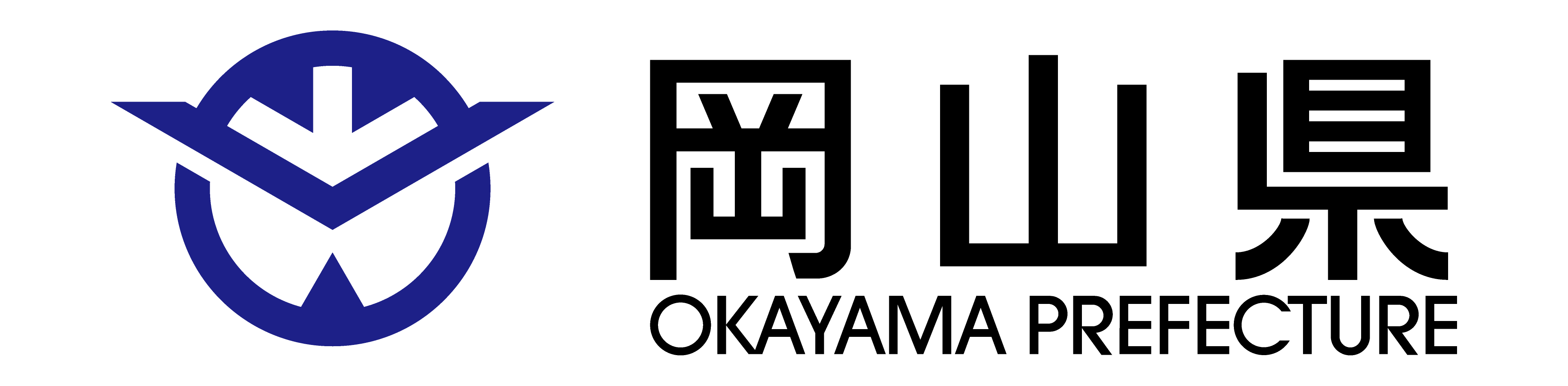 時短営業を実施します。(第３期)実施期間 ８月    日（　　 ）　　 ～ ９月１２日（日）時短営業期間中の営業時間　　　　　    時　   　分～　    時      分通常（時短前）の営業時間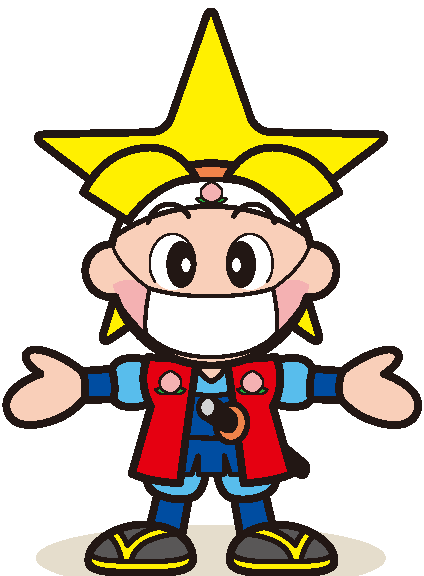 